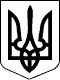 У К Р А Ї Н АСАМГОРОДОЦЬКА СІЛЬСЬКА РАДАВІННИЦЬКОЇ ОБЛАСТІ___ сесія 8 скликання16 сесія 8 скликання21 жовтня 2021 року                                                             село СамгородокПроект Р І Ш Е Н Н Я №  ____/__-8Про затвердження  проекту землеустрою  щодо відведення земельної ділянки  у власність для ведення особистого селянського господарства із земель комунальної власності гр. Путь О.Г.            Розглянувши проект землеустрою щодо відведення земельної ділянки у власність для ведення особистого селянського господарства із земель комунальної власності сільськогосподарського призначення гр. Путь Олексія Григоровича, що проживає в селі Лопатин по вул. Чкалова, буд. 1, Вінницької області. Враховуючи відсутність порушення меж земельної ділянки та претензій до них з боку суміжних власників земельних ділянок і землекористувачів, керуючись ст. ст. 12, 79-1, 107, 118, 121, 125, 126 Земельного кодексу України, ст. 26 Закону України «Про місцеве самоврядування в Україні»,  ст. 25 Закону України  «Про землеустрій», ст.21 Закону України «Про державний земельний кадастр», Законом України «Про державну реєстрацію речових прав на нерухоме майно та їх обтяжень», сесія Самгородоцької сільської ради                                                    В И Р І Ш И Л А :Затвердити проект землеустрою щодо відведення земельної ділянки  із земель комунальної власності сільськогосподарського призначення, що розташовані в межах с. Лопатин, на території Самгородоцької сільської ради в межах  Вінницької області загальною площею 0,3353 га гр. Путь Олексію Григоровичу та передати у приватну власність земельну ділянку.Передати гр. Путь Олексію Григоровичу у власність 0,3353 га земель, в тому числі: 0,3353 га для ведення особистого селянського господарства в межах с. Лопатин на території Самгородоцької сільської ради  Вінницької області, кадастровий номер 0521485400:02:002:0130.Зобов’язати гр. Путь Олексія Григоровича здійснити державну реєстрацію права приватної власності на земельну ділянку у встановленому законодавством порядку, суворо дотримуватись  встановлених  законом  правил  землеволодіння  та   попередити про  необхідність  використання  переданої  у власність земельної ділянки за цільовим призначенням. Контроль за  виконанням  рішення покласти на постійну комісію з питань земельних відносин, природокористування, планування території, будівництва, архітектури, охорони пам’яток, історичного середовища та благоустрою.Сільський голова                                  С. Я. Лановик